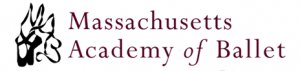 2020/2021Required Logo Leotard: So Danca Patricia/PattiRequired Tights:  BodyWrappers C45/A45 TPKRequired Shoe:  Angelo Luzio 246A/CTots and Creative Movement – Celestial BluePre-ballet – BlackLevel 1  – Light BlueLevel 2  – RedLevel 3A and 3B – GreenLevel 4  – Celestial BlueLevel 5 – Navy(Level 3 to 5 may also purchase Black leotards in addition to, not instead of, the colors stated above.)Boys:  White T-shirt, black tights, black shoes, dance belt